Об утверждении плана проведенияведомственного контроля за соблюдениемтрудового законодательства и иных нормативныхправовых актов, содержащих нормы трудовогоправа, подведомственными администрацииКрасночетайского района Чувашской Республики организациями на 2023 годВ соответствии с Законом Чувашской Республики от 18 июня 2016 г. N 29 "О ведомственном контроле за соблюдением трудового законодательства и иных нормативных правовых актов, содержащих нормы трудового права":1. Утвердить прилагаемый План проведения ведомственного контроля за соблюдением трудового законодательства и иных нормативных правовых актов, содержащих нормы трудового права, подведомственными администрации Красночетайского района Чувашской Республики организациями на 2023 год.2. Настоящее распоряжение опубликовать на официальном сайте администрации Красночетайского района..Глава администрации   Красночетайского района		               	                                   И.Н. Михопаров                                                                                              Приложение                                                                                              к распоряжению администрации                                                                                              Красночетайского района                                                                                              от                   N           ЧУВАШСКАЯ РЕСПУБЛИКА АДМИНИСТРАЦИЯ КРАСНОЧЕТАЙСКОГО РАЙОНА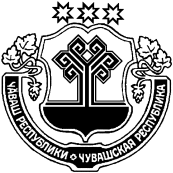 ЧĂВАШ РЕСПУБЛИКИХĔРЛĔ ЧУТАЙ РАЙОН АДМИНИСТРАЦИĕРАСПОРЯЖЕНИЕ            19.12.2022 №  393а        село Красные ЧетаиХ У Ш У                        19.12.2022   393а  № Хĕрлĕ Чутай салиNп/пНаименование подведомственных организаций, деятельность которых подлежит плановой проверкеМесто нахождения подведомственных организаций, деятельность которых подлежит плановой проверкеЦель и основание проведения плановой проверкиДата начала и сроки проведения плановой проверкиФорма проведения проверкиНаименование органа осуществляющий ведомственный контроль1Муниципальное бюджетное образовательное учреждение "Мижеркасинская основная общеобразовательная школа" Красночетайского района Чувашской Республики429045, Чувашская Республика, Красночетайский район, с.Мижеркасы, ул. Октябрьская, д. 1Истечение трех лет со дня проведения последней проверкиапрель (4 дня)документарнаяОтдел образования Красночетайского района Чувашской Республики2Муниципальное бюджетное дошкольное образовательное учреждение "Детский сад «Колосок»" Красночетайского района Чувашской Республики429055, Чувашская Республика, Красночетайский район, с.Атнары, ул. Молодежная, д. 40аИстечение трех лет со дня проведения последней проверкиапрель (4 дня)документарнаяОтдел образования Красночетайского района Чувашской Республики3Муниципальное бюджетное образовательное учреждение "Шолинская Основная общеобразовательная школа»" Красночетайского района Чувашской Республики429045, Чувашская Республика, Красночетайский район, д.Шоля, ул. Центральная, д.103Истечение трех лет со дня проведения последней проверкиапрель (4 дня)документарнаяОтдел образования Красночетайского района Чувашской Республики